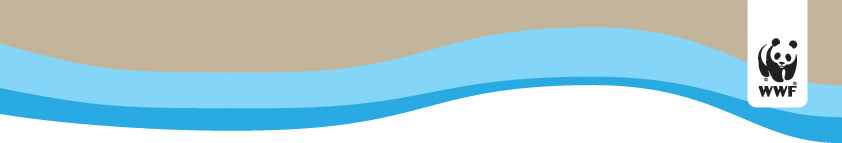 Έντυπο Συμμετοχής                                                                                                     Μαρία Νοϊδου                                                                                                        WWF ΕλλάςΣυντονίστρια Εθελοντικών ΔράσεωνΠρ. Νησιωτικών ΥγροτόπωνEmail: m.noidou@wwf.grΤηλέφωνο: 2810 328019Όνομα:……………………………………………………………....Επώνυμο:……………………………………………………………….Τηλέφωνο…………………………..κινητό: …………………............Διεύθυνση: ……………………………………………………………….Πόλη/Χωριό:………………………………………………………………Email:………………………………………………………………Ημερ. γέννησης:………………………………………………………………Επάγγελμα:………………………………………………………………Συμπληρώστε αν:Έχετε δίπλωμα οδήγησηςΔιαθέσιμο αυτοκίνητοΘα θέλατε να λαμβάνετε ενημέρωση για τις Δράσεις του WWF Ελλάς